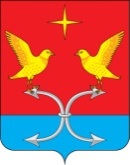          НЕЧАЕВСКИЙ СЕЛЬСКИЙ СОВЕТ НАРОДНЫХ ДЕПУТАТОВКОРСАКОВСКОГО РАЙОНА ОРЛОВСКОЙ ОБЛАСТИРЕШЕНИЕ№ 85 от 23 июля 2015 года                                   Принято на 38- ом заседании                                                                                                                     сельского Совета народных                                                                                 депутатовОб инициативе преобразования муниципального образования Нечаевское сельское поселение Корсаковского района путем объединения с муниципальным образованием Марьинское сельское поселение Корсаковского района и назначении публичных слушанийВ соответствии со статьями 13, 28  Федерального закона от 06.03.2003 г. № 131-ФЗ «Об общих принципах организации местного самоуправления в Российской Федерации», Уставом Нечаевского сельского поселения Корсаковского района, Положением о порядке организации и проведения публичных слушаний в Нечаевском сельском поселении, утвержденным решением Нечаевского сельского Совета народных депутатов от 10 июня 2015года № 83 , Нечаевский сельский Совет народных депутатов р е ш и л:1. Инициировать процедуру преобразования муниципального образования Нечаевское  сельское поселение и муниципального образования Марьинское сельское поселение Корсаковского района Орловской области путем объединения, не влекущим изменение границ иных муниципальных образований, в одно муниципальное образование со статусом сельского поселения – Нечаевское  сельское поселение Корсаковского района Орловской области с административным  центром в деревне Нечаево.2. Предложить Марьинскому сельскому Совету народных депутатов Корсаковского  района Орловской области: 2.1. Назначить и провести публичные слушания по вопросу преобразования Марьинского сельского поселения  путем объединения Марьинского сельского поселения Корсаковского района Орловской области и Нечаевского сельского поселения Корсаковского района Орловской области, не влекущим изменение границ иных муниципальных образований в одно муниципальное образование со статусом сельского поселения – Нечаевское сельское поселение Корсаковского района Орловской области, с административным центром в деревне Нечаево. 2.2. По итогам проведения публичных слушаний рассмотреть вопрос о согласии на преобразование Марьинского сельского поселения Корсаковского района Орловской области и Нечаевского сельского поселения Корсаковского района Орловской области, не влекущим изменение границ иных муниципальных образований в одно муниципальное образование со статусом сельского поселения – Нечаевское сельское поселение Корсаковского района Орловской области, с административным центром в деревне Нечаево.2.3. Направить в адрес Нечаевского сельского Совета народных депутатов решение, указанное в п.п. 2.2. пункта 2 настоящего решения. 3.  Назначить публичные слушания по инициативе Нечаевского сельского Совета народных депутатов по вопросу преобразования Нечаевского сельского поселения Корсаковского района Орловской области путем объединения с муниципальным образованием Марьинское сельское поселение Корсаковского района Орловской области, не влекущим изменение границ  иных муниципальных образований, в одно муниципальное образование со статусом сельского поселения – Нечаевское сельское поселение Корсаковского района Орловской области , с административным центром в деревне Нечаево (проект решения прилагается), на  25 августа 2015года в 13 -00 часов в здании администрации Нечаевского сельского поселения по адресу: д. Нечаево д.154 Корсаковский район Орловская область, 3035864. Установить следующий порядок участия граждан в обсуждении вопроса и порядок  учета предложений по вопросу, вынесенному на публичные слушания:      - граждане могут принимать непосредственное участие в публичных слушаниях по вопросу преобразования Нечаевского сельского поселения, высказывать замечания и предложения как в устной так и письменной форме;      - предложения принимаются в устной и письменной форме по адресу Администрация Нечаевского сельского поселения, д. Нечаево д.154 Корсаковский район Орловская область 303586, тел. 8 (48667) 2-42-38  по рабочим дням с 9.00 до 17.00 час. (за исключением времени с 13.00 до 14.00 час.) в срок до дня проведения публичных слушаний.5. Решение направить в Марьинский сельский Совет народных депутатов Корсаковского района. 6. Направить настоящее решение главе сельского поселения для подписания и обнародованияПредседатель сельского Совета                                                                    народных депутатов                                                                     В. Р. Кнодель                                                                        Приложение к решению                                               Нечаевского сельского Совета народных дептатов                                                             «Об инициативе преобразования муниципального                    образования Нечаевское сельское поселение                   Корсаковского района путем объединения с                   муниципальным образованием Марьинское                  сельское поселение Корсаковского района и                                  назначении публичных слушаний»НЕЧАЕВСКИЙ СЕЛЬСКИЙ СОВЕТ НАРОДНЫХ ДЕПУТАТОВКОРСАКОВСКОГО РАЙОНА ОРЛОВСКОЙ ОБЛАСТИРЕШЕНИЕ№_________ от ______________О преобразовании муниципального образования Нечаевское сельское поселение Корсаковского района Орловской областиВ соответствии со статьей 13 Федерального закона от 6 октября . № 131-ФЗ «Об общих принципах организации местного самоуправления в Российской Федерации», Уставом Нечаевского сельского поселения Корсаковского района, рассмотрев результаты публичных слушаний по вопросу преобразования Нечаевского сельского поселения Корсаковского района Орловской области путем объединения с муниципальным образованием Марьинское сельское поселение Корсаковского района Орловской области, не влекущим изменение границ  иных муниципальных образований, в одно муниципальное образование со статусом сельского поселения – Нечаевское сельское поселение Корсаковского района Орловской области, с административным центром в деревне Нечаево, Нечаевский сельский Совет народных депутатов РЕШИЛ:Выразить согласие на преобразование муниципального образования Нечаевское сельское поселение Корсаковского района Орловской области путем объединения с муниципальным образованием Марьинское сельское поселение Корсаковского района Орловской области, не влекущим изменение границ  иных муниципальных образований, в одно муниципальное образование со статусом сельского поселения – Нечаевское сельское поселение Корсаковского района Орловской области, с административным центром в деревне Нечаево.Предложить Нечаевскому сельскому Совету народных депутатов Корсаковского района внести в порядке законодательной инициативы в Орловский областной Совет народных депутатов предложение о преобразовании муниципального образования Нечаевское сельское поселение Корсаковского района Орловской области и муниципального образования Марьинское сельское поселение Корсаковского района Орловской области путем объединения, не влекущим изменение границ иных муниципальных образований, в одно муниципальное образование со статусом сельского поселения – Нечаевское сельское поселение Корсаковского района Орловской области, с административным центром в деревне Нечаево.Решение вступает в силу со дня принятия и подлежит официальному обнародованию.